	АДМИНИСТРАЦИЯ 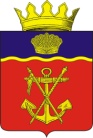  КАЛАЧЁВСКОГО МУНИЦИПАЛЬНОГО РАЙОНАВОЛГОГРАДСКОЙ ОБЛАСТИПОСТАНОВЛЕНИЕот  01.11.2022 г.        № 1097О внесении изменений в постановление администрации Калачевского муниципального района от 12.10.2022 г. № 1023 «Об  утверждении перечня муниципальных программ Калачевского муниципального района Волгоградской области» В соответствии с Федеральным законом от 06.10.2003г. №131-ФЗ "Об общих принципах организации местного самоуправления в Российской Федерации», постановлением администрации Калачевского муниципального района Волгоградской области от 24.03.2014г № 414 «Об утверждении порядка разработки, реализации и оценки эффективности муниципальных программ Калачевского муниципального района», руководствуясь Уставом Калачевского муниципального района Волгоградской области,  администрация Калачевского муниципального района Волгоградской областипостановляет:     Внести в постановление администрации Калачевского муниципального района Волгоградской области от 12.10.2022г. № 1023 «Об  утверждении перечня муниципальных программ Калачевского муниципального района Волгоградской области» следующие изменения: Перечень муниципальных программ Калачевского муниципального района Волгоградской области изложить в новой редакции согласно приложению к настоящему постановлению. Контроль исполнения настоящего постановления возложить на первого заместителя главы Калачевского муниципального района Н.П. Земскову.Настоящее постановление подлежит официальному опубликованию и вступает в силу с 1 января 2023 г.Глава Калачевскогомуниципального района			                         С.А. ТюринУтвержденпостановлениемадминистрации Калачевскогомуниципального районаот "01"11. 2022 № 1097ПЕРЕЧЕНЬПЕРЕЧЕНЬ муниципальных программ  Калачевского муниципального района Волгоградской области муниципальных программ  Калачевского муниципального района Волгоградской области№ п/пНаименование муниципальной программы, подпрограммы Ответственный исполнитель1231Муниципальная программа "Развитие  образования Калачевского муниципального района"Комитет по образованию и молодежной политике администрации Калачевского муниципального района2Муниципальная программа "Развитие культуры Калачевского муниципального района Волгоградской области"Отдел культуры, спорта и туризма администрации Калачевского муниципального района3Муниципальная программа "Развитие и поддержка малого и среднего предпринимательства в Калачевском муниципальном районе Волгоградской области"Отдел экономического, инвестиционного и инфраструктурного развития администрации Калачевского муниципального района4Муниципальная программа "Комплексное развитие сельских территорий"Комитет по сельскому хозяйству и экологии администрации Калачевского муниципального района5Муниципальная программа "Содержание автомобильных дорог общего пользования местного значения  Калачевского муниципального района Волгоградской области" Комитет строительства, дорожного и жилищно-коммунального хозяйства администрации Калачевского муниципального района6Муниципальная программа "Ремонт и модернизация систем коммунальной инфраструктуры Калачевского муниципального района Волгоградской области"Комитет строительства, дорожного и жилищно-коммунального хозяйства администрации Калачевского муниципального района7Муниципальная программа "Развитие сельского хозяйства и регулирование рынков сельскохозяйственной продукции, сырья и продовольствия"Комитет по сельскому хозяйству и экологии администрации Калачевского муниципального района8Муниципальная программа "Профилактика терроризма и экстремизма на территории Калачевского муниципального района на 2021-2023 годы"Отдел по чрезвычайным ситуациям и гражданской обороне администрации Калачевского муниципального района9Муниципальная программа "Энергосбережение и повышение энергетической эффективности Калачевского муниципального района"Комитет строительства, дорожного и жилищно-коммунального хозяйства администрации Калачевского муниципального района10Муниципальная программа "Молодежная политика  Калачевского муниципального района Волгоградской области"Комитет по образованию и молодежной политике администрации Калачевского муниципального района11Муниципальная программа "Развитие физической культуры и спорта и формирование здорового образа жизни населения Калачевского муниципального района на 2021-2024 годы"Отдел культуры, спорта и туризма администрации Калачевского муниципального района12Муниципальная программа  «Охрана окружающей среды на территории Калачевского муниципального района Волгоградской области» Комитет по сельскому хозяйству и экологии администрации Калачевского муниципального района